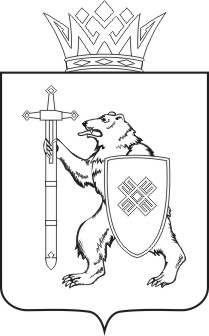 г.Йошкар-ОлаПРИКАЗот         января 2023 г.					            	        № О внесении изменения в приказ Министерства внутренней политики, развития местного самоуправления и юстиции Республики Марий Эл от 5 февраля . № 16В соответствии с Федеральным законом от 4 ноября 2022 г. 
№ 424-ФЗ «О внесении изменений в статьи 22 и 25.1 Федерального закона «О государственной гражданской службе Российской Федерации», Законом Республики Марий Эл от 27 декабря 2022 г. 
№ 49-З «О внесении изменений в некоторые законодательные акты Республики Марий Эл» п р и к а з ы в а ю:1. Внести в Служебный распорядок Министерства внутренней политики, развития местного самоуправления и юстиции Республики Марий Эл, утвержденный приказом Министерства внутренней политики, развития местного самоуправления и юстиции Республики Марий Эл от 5 февраля . № 16, следующее изменение:абзац первый пункта 2.9 дополнить предложением третьим следующего содержания: «Гражданскому служащему, достигшему предельного возраста пребывания на гражданской службе, замещающему должность гражданской службы категории «руководители» главной группы должностей гражданской службы, срок гражданской службы с его согласия может быть продлен (но не свыше чем до достижения им возраста 70 лет) по согласованию с Главой Республики Марий Эл».2. Отделу кадровой работы и делопроизводства (Соловьева И.А.) довести настоящий приказ до сведения государственных гражданских служащих Республики Марий Эл в Министерстве внутренней политики, развития местного самоуправления и юстиции Республики Марий Эл.3. Контроль за исполнением настоящего приказа оставляю 
за собой.СОГЛАСОВАНО: Приказ подлежит вручению:Отдел кадровой работы и делопроизводства Отдел правовой экспертизыМАРИЙ ЭЛ РЕСПУБЛИКЫН ЭЛГӦРГӦ ПОЛИТИКЕ,ВЕРЫСЕ ШКЕВИКТЕМЫМ ВИЯҤДЫМАШ 
ДА ЮСТИЦИЙ МИНИСТЕРСТВЫЖЕ МИНИСТЕРСТВО ВНУТРЕННЕЙ ПОЛИТИКИ, РАЗВИТИЯ МЕСТНОГО САМОУПРАВЛЕНИЯ 
И ЮСТИЦИИ 
РЕСПУБЛИКИ МАРИЙ ЭЛВрио министра А.С. ДергачевНачальник отдела кадровой работы
и делопроизводства «_____» января 2023 г.И.А. Соловьева Начальник отдела правовой экспертизы «_____» января 2023 г.И.П. Волкова